	~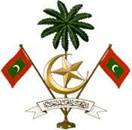 	~	~	~	~	~	~	~	~	~	~ފޯމު ނަންބަރު:145-L/VTF/2018/  /ފޯމު ނަންބަރު:145-L/VTF/2018/  /ކްރިމިނަލް ކޯޓްމާލެ،ދިވެހިރާއްޖެކްރިމިނަލް ކޯޓްމާލެ،ދިވެހިރާއްޖެކްރިމިނަލް ކޯޓްމާލެ،ދިވެހިރާއްޖެމައްސަލައިން ތަނާޒުލުވުމަށް އެދި ވަކީލު ހުށަހަޅާ ފޯމުމައްސަލައިން ތަނާޒުލުވުމަށް އެދި ވަކީލު ހުށަހަޅާ ފޯމުމައްސަލައިން ތަނާޒުލުވުމަށް އެދި ވަކީލު ހުށަހަޅާ ފޯމުމައްސަލައިން ތަނާޒުލުވުމަށް އެދި ވަކީލު ހުށަހަޅާ ފޯމުމައްސަލައިން ތަނާޒުލުވުމަށް އެދި ވަކީލު ހުށަހަޅާ ފޯމުމައްސަލައިން ތަނާޒުލުވުމަށް އެދި ވަކީލު ހުށަހަޅާ ފޯމުމައްސަލައިން ތަނާޒުލުވުމަށް އެދި ވަކީލު ހުށަހަޅާ ފޯމުމައްސަލައިން ތަނާޒުލުވުމަށް އެދި ވަކީލު ހުށަހަޅާ ފޯމުމައްސަލައިން ތަނާޒުލުވުމަށް އެދި ވަކީލު ހުށަހަޅާ ފޯމުމައްސަލައިން ތަނާޒުލުވުމަށް އެދި ވަކީލު ހުށަހަޅާ ފޯމުމައްސަލައިން ތަނާޒުލުވުމަށް އެދި ވަކީލު ހުށަހަޅާ ފޯމުތަނާޒުލުވުމަށް އެދޭ ވަކީލުގެ މަޢުލޫމާތުތަނާޒުލުވުމަށް އެދޭ ވަކީލުގެ މަޢުލޫމާތުތަނާޒުލުވުމަށް އެދޭ ވަކީލުގެ މަޢުލޫމާތުތަނާޒުލުވުމަށް އެދޭ ވަކީލުގެ މަޢުލޫމާތުފުރިހަމަ ނަން: ފުރިހަމަ ނަން: ފުރިހަމަ ނަން: ދާއިމީ އެޑްރެސް: ދާއިމީ އެޑްރެސް: ދާއިމީ އެޑްރެސް: ގުޅޭނެ ނަންބަރު:ގުޅޭނެ ނަންބަރު:ގުޅޭނެ ނަންބަރު:މިހާރުއުޅޭ އެޑްރެސް: މިހާރުއުޅޭ އެޑްރެސް: މިހާރުއުޅޭ އެޑްރެސް: އައި.ޑީ ކާޑު/ ޕާސްޕޯޓު ނަންބަރު: އައި.ޑީ ކާޑު/ ޕާސްޕޯޓު ނަންބަރު: އައި.ޑީ ކާޑު/ ޕާސްޕޯޓު ނަންބަރު: އުފަންވީ ތާރީޚް:އުފަންވީ ތާރީޚް:އުފަންވީ ތާރީޚް:ވަކީލުކަމުގެ ހުއްދަ ނަންބަރު:ވަކީލުކަމުގެ ހުއްދަ ނަންބަރު:ވަކީލުކަމުގެ ހުއްދަ ނަންބަރު:އަދާކުރާ ވަޒީފާ /ކުރާ މަސައްކަތް:އަދާކުރާ ވަޒީފާ /ކުރާ މަސައްކަތް:އަދާކުރާ ވަޒީފާ /ކުރާ މަސައްކަތް:ޢުމުރު:ޢުމުރު:ޢުމުރު:ބައްޕަގެ ފުރިހަމަ ނަން:ބައްޕަގެ ފުރިހަމަ ނަން:ބައްޕަގެ ފުރިހަމަ ނަން:ދާއިމީ އެޑްރެސް:ދާއިމީ އެޑްރެސް:ދާއިމީ އެޑްރެސް:ތަނާޒުލުވުމަށްއެދޭ ޤަޟިއްޔާ/ޤަޟިއްޔާތައް:ތަނާޒުލުވުމަށްއެދޭ ޤަޟިއްޔާ/ޤަޟިއްޔާތައް:ތަނާޒުލުވުމަށްއެދޭ ޤަޟިއްޔާ/ޤަޟިއްޔާތައް:ތަނާޒުލުވުމަށްއެދޭ ޤަޟިއްޔާ/ޤަޟިއްޔާތައް:ތަނާޒުލުވުމަށްއެދޭ ޤަޟިއްޔާ/ޤަޟިއްޔާތައް:ތަނާޒުލުވުމަށްއެދޭ ޤަޟިއްޔާ/ޤަޟިއްޔާތައް:ތަނާޒުލުވުމަށްއެދޭ ޤަޟިއްޔާ/ޤަޟިއްޔާތައް:ތަނާޒުލުވުމަށްއެދޭ ޤަޟިއްޔާ/ޤަޟިއްޔާތައް:ތަނާޒުލުވުމަށްއެދޭ ޤަޟިއްޔާ/ޤަޟިއްޔާތައް:ތަނާޒުލުވުމަށްއެދޭ ޤަޟިއްޔާ/ޤަޟިއްޔާތައް:ތަނާޒުލުވުމަށްއެދޭ ޤަޟިއްޔާ/ޤަޟިއްޔާތައް:ޤަޟިއްޔާ ނަންބަރު:ޤަޟިއްޔާ ނަންބަރު:ތަނާޒުލުވުމަށްއެދޭ ސަބަބު:ތަނާޒުލުވުމަށްއެދޭ ސަބަބު:ތަނާޒުލުވުމަށްއެދޭ ސަބަބު:ތަނާޒުލުވުމަށްއެދޭ ސަބަބު:ތަނާޒުލުވުމަށްއެދޭ ސަބަބު:ތަނާޒުލުވުމަށްއެދޭ ސަބަބު:ތަނާޒުލުވުމަށްއެދޭ ސަބަބު:ތަނާޒުލުވުމަށްއެދޭ ސަބަބު:ތަނާޒުލުވުމަށްއެދޭ ސަބަބު:ތަނާޒުލުވުމަށްއެދޭ ސަބަބު:ތަނާޒުލުވުމަށްއެދޭ ސަބަބު:މަތީގައި ބުނެވިދިޔަ (ގަޟިއްޔާ / ޤަޟިއްޔާތަކުން) އަޅުގަނޑު ތަނާޒުލު ވެއްޖައީމެވެ.މަތީގައި ބުނެވިދިޔަ (ގަޟިއްޔާ / ޤަޟިއްޔާތަކުން) އަޅުގަނޑު ތަނާޒުލު ވެއްޖައީމެވެ.މަތީގައި ބުނެވިދިޔަ (ގަޟިއްޔާ / ޤަޟިއްޔާތަކުން) އަޅުގަނޑު ތަނާޒުލު ވެއްޖައީމެވެ.މަތީގައި ބުނެވިދިޔަ (ގަޟިއްޔާ / ޤަޟިއްޔާތަކުން) އަޅުގަނޑު ތަނާޒުލު ވެއްޖައީމެވެ.މަތީގައި ބުނެވިދިޔަ (ގަޟިއްޔާ / ޤަޟިއްޔާތަކުން) އަޅުގަނޑު ތަނާޒުލު ވެއްޖައީމެވެ.މަތީގައި ބުނެވިދިޔަ (ގަޟިއްޔާ / ޤަޟިއްޔާތަކުން) އަޅުގަނޑު ތަނާޒުލު ވެއްޖައީމެވެ.މަތީގައި ބުނެވިދިޔަ (ގަޟިއްޔާ / ޤަޟިއްޔާތަކުން) އަޅުގަނޑު ތަނާޒުލު ވެއްޖައީމެވެ.މަތީގައި ބުނެވިދިޔަ (ގަޟިއްޔާ / ޤަޟިއްޔާތަކުން) އަޅުގަނޑު ތަނާޒުލު ވެއްޖައީމެވެ.މަތީގައި ބުނެވިދިޔަ (ގަޟިއްޔާ / ޤަޟިއްޔާތަކުން) އަޅުގަނޑު ތަނާޒުލު ވެއްޖައީމެވެ.މަތީގައި ބުނެވިދިޔަ (ގަޟިއްޔާ / ޤަޟިއްޔާތަކުން) އަޅުގަނޑު ތަނާޒުލު ވެއްޖައީމެވެ.މަތީގައި ބުނެވިދިޔަ (ގަޟިއްޔާ / ޤަޟިއްޔާތަކުން) އަޅުގަނޑު ތަނާޒުލު ވެއްޖައީމެވެ.ސޮއި:ސޮއި:ސޮއި:ނަން:ތާރީޚް: